Suvestinė redakcija nuo 2020-09-29Sprendimas paskelbtas: TAR 2019-04-01, i. k. 2019-05186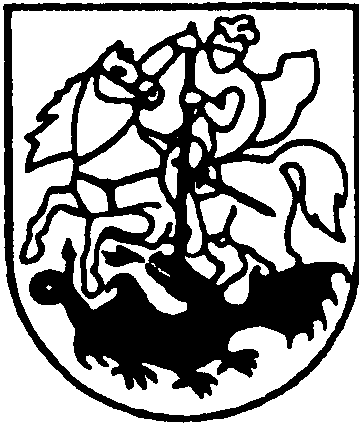 PRIENŲ RAJONO SAVIVALDYBĖS TARYBASPRENDIMASDĖL JAUNIMO ATSTOVŲ Į PRIENŲ RAJONO SAVIVALDYBĖS JAUNIMO REIKALŲ TARYBĄ RINKIMŲ ORGANIZAVIMO TVARKOS APRAŠO  PATVIRTINIMO2019 m. kovo 28 d. Nr. T3-76PrienaiVadovaudamasi Lietuvos Respublikos vietos savivaldos įstatymo 16 straipsnio 4 dalimi ir Lietuvos Respublikos jaunimo politikos pagrindų įstatymo 5 straipsniu, Prienų rajono savivaldybės taryba n u s p r e n d ž i a:Patvirtinti Jaunimo atstovų į Prienų rajono savivaldybės jaunimo reikalų tarybą rinkimų organizavimo tvarkos aprašą (pridedama).Savivaldybės mero pavaduotojas	Algis MarcinkevičiusPATVIRTINTAPrienų rajono savivaldybės tarybos 2019 m. kovo 28 d.sprendimu Nr. T3-76JAUNIMO ATSTOVŲ Į PRIENŲ RAJONO SAVIVALDYBĖS JAUNIMO REIKALŲ TARYBĄ RINKIMŲ ORGANIZAVIMO TVARKOS APRAŠAS I SKYRIUSBENDROSIOS NUOSTATOS1.	Jaunimo atstovų į Prienų rajono Savivaldybės jaunimo reikalų tarybą rinkimų organizavimo tvarkos aprašas (toliau – aprašas) nustato Prienų rajono savivaldybės jaunimo reikalų tarybos (toliau – SJRT) jaunimo atstovų rinkimų (toliau – jaunimo atstovų rinkimai) vykdymo tvarką.2. Jaunimo atstovus į Jaunimo reikalų tarybą deleguoja Prienų rajono savivaldybės (toliau – Savivaldybė) teritorijoje veikianti Savivaldybės jaunimo organizacijų taryba. Pasibaigus Jaunimo reikalų tarybos kadencijai, Jaunimo reikalų koordinatorius raštu kreipiasi į Savivaldybės jaunimo organizacijų tarybą dėl atstovų delegavimo į naujos kadencijos Jaunimo reikalų tarybą.Punkto pakeitimai:Nr. ,
2020-09-24,
paskelbta TAR 2020-09-28, i. k. 2020-20160            3.	Renkamų SJRT jaunimo atstovų skaičius numatomas SJRT nuostatuose. 4. Nesant Savivaldybės jaunimo organizacijų tarybos ar jai nedelegavus jaunimo atstovų į Jaunimo reikalų tarybą, SJRT jaunimo atstovai renkami viešo visuotinio jaunimo organizacijų ir su jaunimu dirbančių organizacijų, mokinių ir (ar) studentų savivaldų atstovų, veikiančių Savivaldybės teritorijoje, susirinkimo (toliau – visuotinis susirinkimas) metu.Punkto pakeitimai:Nr. ,
2020-09-24,
paskelbta TAR 2020-09-28, i. k. 2020-20160            5. SJRT jaunimo atstovai renkami Savivaldybės tarybos kadencijai. Jaunimo atstovai SJRT dirba visuomeniniais pagrindais. Už jaunimo atstovų rinkimų organizavimą atsakingas Savivaldybės jaunimo reikalų koordinatorius (toliau – JRK).Punkto pakeitimai:Nr. ,
2020-09-24,
paskelbta TAR 2020-09-28, i. k. 2020-20160            6.	Jaunimo atstovų rinkimai organizuojami ne vėliau kaip praėjus mėnesiui nuo paskutinės SJRT kadencijos dienos. Jaunimo atstovų rinkimų datą skelbia JRK. 7.	Šis aprašas parengtas vadovaujantis Lietuvos Respublikos jaunimo politikos pagrindų įstatymu, Prienų rajono savivaldybės jaunimo reikalų tarybos nuostatais. II SKYRIUSKANDIDATAI Į SJRT JAUNIMO ATSTOVUS 8.	Kandidatuoti į SRJT jaunimo atstovus gali asmenys nuo 14 iki 29 metų (įskaitytinai). 9.	Kandidatus į SJRT jaunimo atstovus gali siūlyti jaunimo organizacijos, su jaunimu dirbančios organizacijos, mokinių ir (ar) studentų savivaldos, veikiančios Savivaldybės teritorijoje, iš savo narių. Kandidatais gali save išsikelti ir pavieniai asmenys. Kandidatų į SJRT jaunimo atstovus skaičius neribojamas. 10.	 Kandidatų į SJRT jaunimo atstovus registracija prasideda ne vėliau kaip likus 14 darbo dienų iki jaunimo atstovų rinkimų ir baigiasi likus ne mažiau kaip 5 darbo dienoms iki rinkimų. Registracijos metu kiekvienas kandidatas pateikia užpildytą kandidato į PRSJRT jaunimo atstovus anketą (1 priedas), prideda trumpą motyvacinį laišką ir mažiausiai vieną rekomendaciją iš jaunimo organizacijos, su jaunimu dirbančios organizacijos, mokinių ir (ar) studentų savivaldos, veikiančios Savivaldybės teritorijoje.11.	Nuolat atnaujinamas kandidatų į jaunimo atstovus SJRT sąrašas (kandidato vardas, pavardė, amžius ir atstovaujama organizacija (jeigu tokia yra) bei jų pateiktas motyvacinis laiškas ir rekomendacija (-os) tapti SJRT nariu teisės aktų nustatyta tvarka viešai skelbiami Savivaldybės interneto svetainėje ir kitose pasirinktose visuomenės informavimo priemonėse. Kandidatų sąrašas į SJRT jaunimo atstovus turi būti viešai paskelbtas ne vėliau kaip likus 3 darbo dienoms iki SJRT jaunimo atstovų rinkimų. Minėto sąrašo viešinimas turi atitikti teisės aktų, reglamentuojančių asmens duomenų teisinę apsaugą, nuostatas.III SKYRIUSJAUNIMO ATSTOVŲ RINKIMŲ VYKDYMAS12.	SJRT jaunimo atstovų rinkimų data skelbiama ne vėliau kaip likus 14 darbo dienų iki rinkimų dienos. Informacija apie SJRT jaunimo atstovų rinkimus ir organizuojamą visuotinį susirinkimą yra viešai skelbiama Savivaldybės interneto svetainėje ir kitose pasirinktose visuomenės informavimo priemonėse.13.	Apie SJRT jaunimo atstovų rinkimus JRK informuoja ir kviečia dalyvauti Savivaldybėje veikiančias jaunimo organizacijas, su jaunimu dirbančias organizacijas, mokinių ir (ar) studentų savivaldas elektroniniu paštu ir kitomis reikalingomis priemonėmis bei būdais.14.	Visuotinio susirinkimo skelbime / informacijoje turi būti nurodyta susirinkimo vieta, laikas, preliminari darbotvarkė, kandidatų į SJRT jaunimo atstovus ir visuotinio susirinkimo dalyvių registravimosi tvarka bei terminai. 15. Visuotiniame susirinkime dalyvauja ir sprendžiamojo balso teisę turi vienas atstovas iš kiekvienos jaunimo organizacijos, su jaunimu dirbančios organizacijos, mokinių ir (ar) studentų savivaldos, veikiančios Savivaldybės teritorijoje. Atstovais negali būti deleguojami kandidatai į SJRT. Apie savo dalyvavimą visuotiniame susirinkime kiekviena organizacija / savivalda turi pranešti JRK ne vėliau kaip likus 5 darbo dienoms iki visuotinio susirinkimo.  Atstovas į visuotinį susirinkimą deleguojamas pateikiant delegavimo raštą, kuriame turi būti nurodyta deleguojamo asmens vardas, pavardė, einamos pareigos organizacijoje / savivaldoje ir kontaktinė informacija. Delegavimo raštas turi būti pasirašytas organizacijos / savivaldos vadovo ar jo įgalioto asmens, pridedant įgaliojimo kopiją.Punkto pakeitimai:Nr. ,
2020-09-24,
paskelbta TAR 2020-09-28, i. k. 2020-20160            16.	Visuotiniame susirinkime dalyvaujančių organizacijų ir savivaldų sąrašas turi būti skelbiamas Savivaldybės interneto svetainėje ir kitose pasirinktose visuomenės informavimo priemonėse ne vėliau kaip likus 3 darbo dienoms iki rinkimų.17.	Prieš prasidedant visuotiniam susirinkimui turi būti rengiama dalyvių registracija, kurios metu registruojami į visuotinį susirinkimą atvykę dalyviai. Dalyviai, atvykę į visuotinį susirinkimą, tačiau neužsiregistravę registracijos metu, rinkimų balsavime nedalyvauja. 18.	Visuotinį susirinkimą pradeda JRK arba jį pavaduojantis Savivaldybės administracijos darbuotojas. JRK arba jį pavaduojantis Savivaldybės administracijos darbuotojas pirmininkauja visuotiniam susirinkimui, kol išrenkamas visuotinio susirinkimo pirmininkas.19.	Prasidėjus visuotiniam susirinkimui, turi būti tvirtinama visuotinio susirinkimo darbotvarkė. Patvirtinus visuotinio susirinkimo darbotvarkę, atviru balsavimu ir paprasta balsų dauguma išrenkamas visuotinio susirinkimo pirmininkas. Pirmininko kandidatūras siūlo užsiregistravę visuotinio susirinkimo dalyviai.20.	Visuotinis susirinkimas yra protokoluojamas. Visuotinio susirinkimo sekretoriaus funkcijas atlieka JRK arba jį pavaduojantis Savivaldybės administracijos darbuotojas. 21.	Visuotinio susirinkimo metu išrenkama balsų skaičiavimo komisija, kurią sudaro ne mažiau kaip 3 nariai ir  kuri iš savo narių paprasta balsų dauguma išsirenka balsų skaičiavimo komisijos pirmininką. Kol neišrinkta balsų skaičiavimo komisija, balsus skaičiuoja visuotinio susirinkimo pirmininkas.22.	Visuotinio susirinkimo pirmininkas paskelbia kandidatų į SJRT jaunimo atstovus sąrašą. Kiekvienas kandidatas (abėcėlės tvarka pagal pavardę) prisistato iki 5 min. Kiekvienas susirinkimo dalyvis turi teisę užduoti po du klausimus kiekvienam iš kandidatų.23.	Jaunimo atstovai į SJRT visuotiniame susirinkime renkami slaptu balsavimu.24.	Prieš pradedant balsavimą, balsų skaičiavimo komisija, remdamasi visuotinio susirinkimo dalyvių registracijos sąrašu, patikrina, ar yra aprašo 31 punkte nustatytas kvorumas.25.	Paskelbus balsavimo pradžią, deleguotiems jaunimo organizacijų, su jaunimu dirbančių organizacijų, mokinių ir (ar) studentų savivaldų atstovams išduodami iš anksto parengti slapto balsavimo biuleteniai (2 priedas). Balsavimo biuleteniai išduodami tik tiems organizacijų / savivaldų asmenims, kurių dalyvavimas visuotiniame susirinkime yra patvirtintas delegavimo raštu. Jeigu organizacija / savivalda iki visuotinio susirinkimo pradžios nepateikė delegavimo rašto, balsavimo biuletenis gali būti išduotas tik organizacijos / savivaldos vadovui. Vienam organizacijos / savivaldos atstovui gali būti išduodamas tik vienas balsavimo biuletenis.26.	Į balsavimo patalpą užeina tik po vieną susirinkimo dalyvį.27.	Visuotinio susirinkimo dalyviai renka tiek SJRT jaunimo atstovų, kiek reglamentuoja SJRT nuostatai, balsuodami už balsavimo biuletenyje nurodytus kandidatus, pažymint ties pasirinktais kandidatais. Balsuojama ne daugiau kaip už tiek kandidatų, kiek yra renkamų SJRT jaunimo atstovų. Biuletenis su žymomis įmetamas į balsadėžę.28.	Pasibaigus slaptam balsavimui, balsų skaičiavimo komisija suveda balsavimo rezultatus. Balsų skaičiavimo komisijos pirmininkas paskelbia rezultatus visuotiniam susirinkimui ir slapto balsavimo balsų rezultatų nustatymo protokolą (3 priedas) perduoda visuotinio susirinkimo pirmininkui.29.	Į  SJRT išrinktais jaunimo atstovais laikomi tie kandidatai, kurie surinko daugiausia balsų. Jeigu keli kandidatai surenka vienodą balsų skaičių ir tai lemia, kuris kandidatas turi tapti SJRT jaunimo atstovu, organizuojamas papildomas slaptas balsavimas, kurio metu balsuojama tik už kandidatus, surinkusius vienodą skaičių balsų.30.	Jaunimo atstovų rinkimų rezultatai įforminami visuotinio susirinkimo protokolu, kurį pasirašo susirinkimo pirmininkas ir sekretorius. Visuotinio susirinkimo protokolas pateikiamas JRK ir saugomas Lietuvos Respublikos dokumentų ir archyvų įstatymo nustatyta tvarka ir terminais.IV SKYRIUSBAIGIAMOSIOS NUOSTATOS31.	Jaunimo atstovų rinkimai laikomi įvykusiais, jeigu visuotiniame susirinkime dalyvauja ne mažiau kaip 1/2 apie savo dalyvavimą pranešusių ir savo atstovą balsavimui delegavusių jaunimo organizacijų, su jaunimu dirbančių organizacijų, mokinių ir (ar) studentų savivaldų, veikiančių Savivaldybės teritorijoje.32.	Neįvykus jaunimo atstovų rinkimams, pakartotiniai rinkimai organizuojami ne vėliau kaip po 2 savaičių.33.	SJRT nario, jaunimo atstovo, įgaliojimai nutrūksta, jeigu jis nebegali toliau eiti jaunimo atstovo pareigų arba atsistatydina savo noru anksčiau, negu pasibaigia jo kadencija SJRT.34.	Nutrūkus SJRT nario, jaunimo atstovo, įgaliojimams, jo vietą užima daugiausia balsų visuotinio susirinkimo metu surinkęs, tačiau į SJRT nepatekęs kandidatas. Jeigu tokio kandidato nėra arba kandidatas atsisako tapti SJRT nariu, organizuojami pakartotiniai jaunimo atstovų rinkimai.__________________Jaunimo atstovų į Prienų rajonosavivaldybės jaunimo reikalų tarybą  rinkimų organizavimo tvarkos aprašo1 priedas(Kandidato į Prienų rajono savivaldybės jaunimo reikalų tarybos jaunimo atstovus registracijos anketos forma)KANDIDATO Į PRIENŲ RAJONO SAVIVALDYBĖS JAUNIMO REIKALŲ TARYBOS JAUNIMO ATSTOVUS REGISTRACIJOS ANKETAKartu su užpildyta ir pasirašyta registracijos anketa pridedama:1. Trumpa motyvacija tapti savivaldybės jaunimo reikalų tarybos nariu, jaunimo atstovu (iki 1 A4 formato lapo apimties).2. Mažiausiai vienos jaunimo organizacijos, su jaunimu dirbančios organizacijos, mokinių ir (ar) studentų savivaldos rekomendacija dėl tapimo savivaldybės jaunimo reikalų tarybos nariu, jaunimo atstovu._________________				_________________________(anketos užpildymo data)		(parašas)PASTABA. Kandidato pateikti duomenys reikalingi ir bus naudojami tik jaunimo atstovų į savivaldybės jaunimo reikalų tarybą rinkimams organizuoti. Viešai bus skelbiami šie kandidato pateikti duomenys: vardas, pavardė, amžius, atstovaujama organizacija / savivalda, pateikta motyvacija ir rekomendacija (-os) dalyvauti rinkimuose.Jaunimo atstovų į Prienų rajonosavivaldybės jaunimo reikalų tarybą  rinkimų organizavimo tvarkos aprašo2 priedas(Slapto balsavimo biuletenio forma)JAUNIMO ATSTOVŲ Į PRIENŲ RAJONO SAVIVALDYBĖS JAUNIMO REIKALŲ TARYBĄ RINKIMAIDataBALSAVIMO BIULETENIS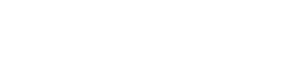 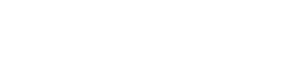 PAŽYMĖKITE NE DAUGIAU KAIP		(įrašyti skaičių) KANDIDATUSJaunimo atstovų į Prienų rajonosavivaldybės jaunimo reikalų tarybą  rinkimų organizavimo tvarkos aprašo3 priedas (Slapto balsavimo balsų skaičiavimo komisijos protokolo forma)JAUNIMO ATSTOVŲ Į PRIENŲ RAJONO SAVIVALDYBĖS JAUNIMO REIKALŲ TARYBĄ RINKIMŲ BALSŲ SKAIČIAVIMO KOMISIJOS PROTOKOLAS20 ....m.  …………..d.  Nr.(vieta)Balsų skaičiavimo komisijos posėdis įvyko ____________________(data)Balsų skaičiavimo komisijos pirmininkas___________________________________________Balsų skaičiavimo komisijos nariai: ___________________________________________________________________________________________________________________________1. Dėl jaunimo atstovų rinkimų į Savivaldybės jaunimo reikalų tarybą:1.1. Dėl kandidato Vardenio Pavardenio išrinkimo Savivaldybės jaunimo reikalų tarybos nariu;1.2. Dėl kandidato............2. Įteikta biuletenių______________________3. Gauta biuletenių________________________, iš jų negaliojantys____________4. Balsavimo rezultatai:Pakeitimai:1.
                    Prienų rajono savivaldybės taryba, Sprendimas
                Nr. ,
2020-09-24,
paskelbta TAR 2020-09-28, i. k. 2020-20160                Dėl Prienų rajono savivaldybės tarybos 2019 m. kovo 28 d. sprendimo Nr. T3-76 „Dėl Jaunimo atstovų į Prienų rajono savivaldybės jaunimo reikalų tarybą rinkimų organizavimo tvarkos aprašo patvirtinimo“ pakeitimoKandidato duomenysKandidato duomenysVardas, pavardėGimimo dataAtstovaujama organizacija / savivalda(prašome nurodyti visą  vienos jaunimo organizacijos, su jaunimu dirbančios organizacijos, mokinių ar studentų savivaldos pavadinimą arba nurodyti, jog tokios organizacijos / savivaldos nėra) Kontaktinė informacija(el. pašto adresas ir tel. numeris)VARDENIS PAVARDENISVARDENĖ PAVARDENĖ(įrašyti visus kandidatus)Eil.Nr.KandidatasVardas, PavardėBalsavimo rezultatai(nurodoma skaičiumi ir žodžiu)Balsavimo rezultatai(nurodoma skaičiumi ir žodžiu)Balsavimo rezultatai(nurodoma skaičiumi ir žodžiu)Reitingavimas,pagal surinktų balsų skaičiųReitingavimas,pagal surinktų balsų skaičiųBalsavimo išvada (nurodoma, išrinktas ar neišrinktas)3.1.Surinktas balsų skaičius.......................Surinktas balsų skaičius.......................Surinktas balsų skaičius.......................3.2.Surinktas balsų skaičius.......................Surinktas balsų skaičius.......................Surinktas balsų skaičius.......................Komisijos pirmininkasKomisijos pirmininkasKomisijos pirmininkas(parašas)(vardas, pavardė)(vardas, pavardė)(vardas, pavardė)Komisijos nariaiKomisijos nariaiKomisijos nariai(parašas)(vardas, pavardė)(vardas, pavardė)(vardas, pavardė)(parašas)(vardas, pavardė)(vardas, pavardė)(vardas, pavardė)